ФГБОУ ВО «Донской государственный аграрный университет»Кафедра частной зоотехнии и кормления с.-х. животныхФ.И.О. обучающегося ученко А.И.Овчинников Д.Д.Специальность Технология производства и переработкисельскохозяйственной продукцииДисциплина Кормление с.-х. животныхФ.И.О. рецензента Кротова О.Е.Оценка_____отлично____Дата______20.06.2017Рецензия на курсовую работу, отчет по практикеРабота выполнена в соответствии с предъявленнымитребованиями, содержит необходимые разделы. Имеютсянедочеты в расчетной части и ошибки редакционногохарактера.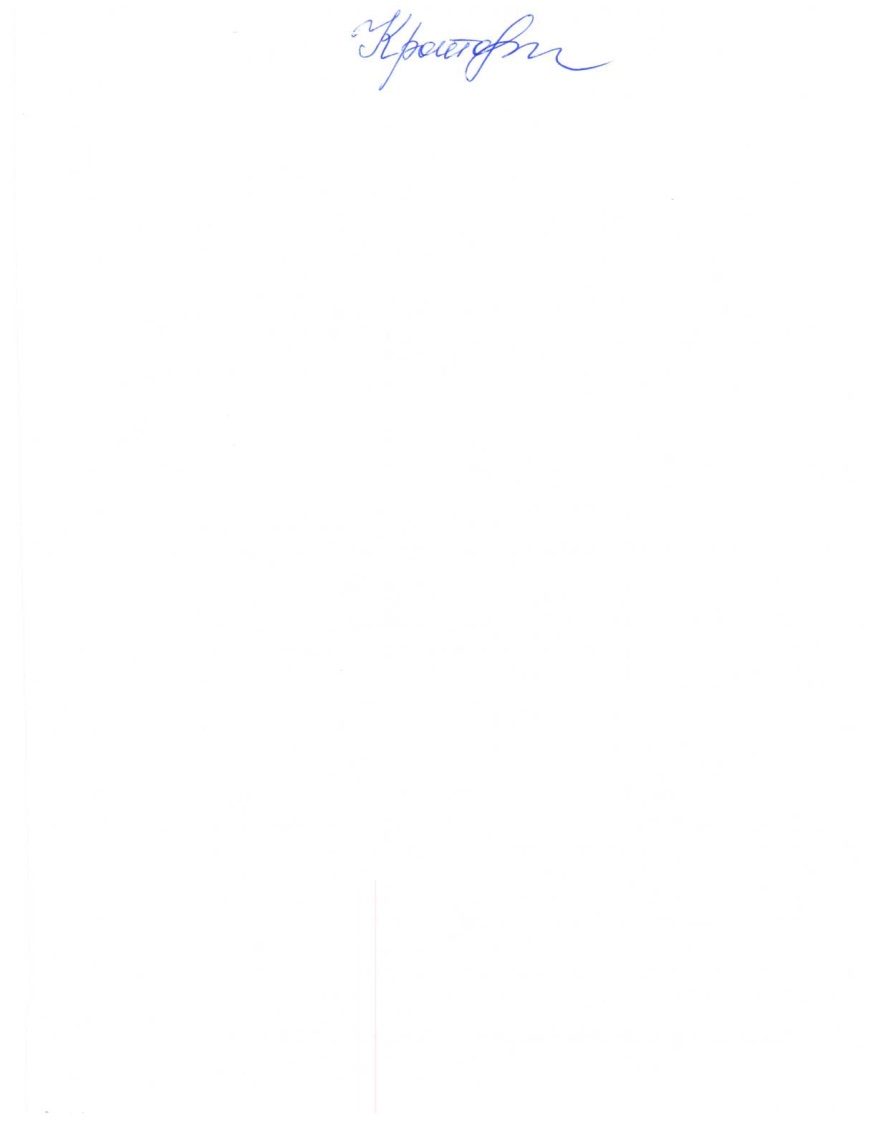 Подпись рецензента                                      ______________